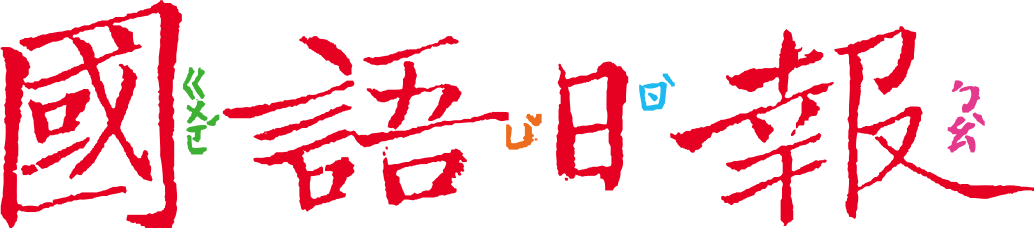     人工智慧ChatGPT是當今討論度最火紅的關鍵詞了，連學校老師也非常關注呢！它是什麼？為什麼這麼多人在討論？透過閱讀這幾則報導，我們也來認識它！任務一：看故事認識ChatGPT	    3月18日第10版〈請叫我人機整合大師〉是一篇以人工智慧AI為主軸的少年小說，藉由輕鬆的故事，讓小讀者認識AI。閱讀後回答以下問題：弟弟用什麼方法一下子就排出「臺北一日遊」的行程？   □ 上網查詢地圖後排出行程   □ 詢問經常出遊的爸爸意見   ■ 用人工智慧ChatGPT排出   □ 和哥哥充分討論決定行程ChatGPT是一種人工智慧AI，它和早期訓練AI有什麼不同？（複選）   ■ 以前是監督式學習，ChatGPT改用非監督式學習。   □ 以前是訓練小嬰兒，ChatGPT是訓練成人。   ■ 以前產出有限，ChatGPT則學習大躍進。   □ 以前是工人智慧，ChatGPT是人工智慧。故事裡還提到生活中哪些運用AI的例子？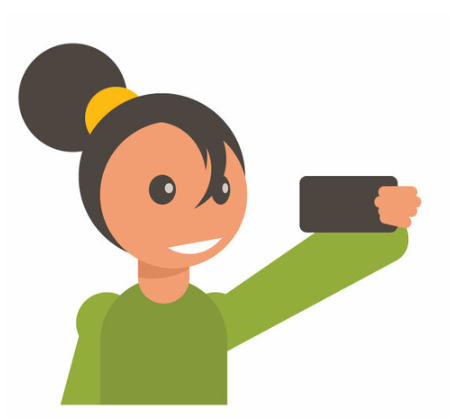 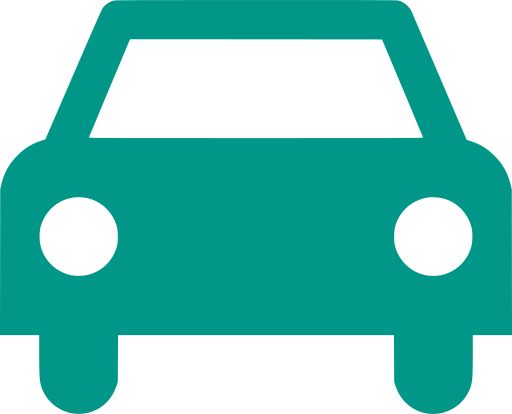 ■給師長的話：閱讀以故事體介紹ChatGPT的文章，輕鬆認識人工智慧。圖片來源：https://publicdomainvectors.org、https://publicdomainvectors.org任務二：ChatGPT代寫作業好不好？    上一篇的故事最後提到，哥哥逛了一天發現作文還沒寫，可以請ChatGPT幫忙嗎？弟弟回答，技術上可行，但如果老師使用GPTZero，就會發現是AI寫的。    到底請ChatGPT代寫作業好不好呢？我們來看看大學生怎麼說。請閱讀3月17日第15版〈中原大學調查 逾六成師生用過ChatGPT〉，回答以下問題：根據報導，中原大學學生大多使用ChatGPT做什麼？第一使用行為：( 抓重點摘要 )第二使用行為：( 翻譯文章 )第三使用行為：( 寫作業報告 )學生認為使用ChatGPT有正面和負面的影響，分別是什麼？認為ChatGPT可發揮正面影響的大學生，應該把ChatGPT當成什麼角色？■給師長的話：任務二透過調查報告，了解大學生使用行為，並分析可能的原因。任務三：和ChatGPT互動    任務二發現使用ChatGPT有正面和負面影響，怎樣發揮它的好，降低它的不良影響呢？請閱讀3月15日第15版〈臺師大ChatGPT當助教 測試回答準確度〉，回答以下問題：根據報導，ChatGPT的回答一定正確嗎？不一定正確怎樣知道ChatGPT回答是不是正確的？用不同方式查詢其他資料，再加以比對這篇報導最後一段，受訪的教授測驗學生的做法改變了，如下。　(1)受訪的教授同意學生使用ChatGPT嗎？  同意  (2)受訪教授為什麼不擔心學生使用ChatGPT代寫作業？  教授要學生寫出和ChatGPT來回問答的經過，還要檢查答案好不好，這樣也能  學到東西。從任務一〈請叫我人機整合大師〉、任務二中原大學學生調查報告，和這一篇臺師大的報導，你認為怎樣讓ChatGPT成為學習的神隊友，而不是懶惰的幫凶？(略)■給師長的話：任務三藉由臺師大教授的受訪報導，找出人與ChatGPT可能的學習合作模式。